Day in the Life of the Hudson River 10/20/15 Data(Above the Troy Dam and the Head of Tide)RIVER MILE 154Peebles Island State Park, Waterford, NYBecky Zimmerman, Angela Jones and Raquel Santiago-ParkerPine Hills Elementary School 50 students – 4th grade, 10 adults total4247.051’N and 7340.706 W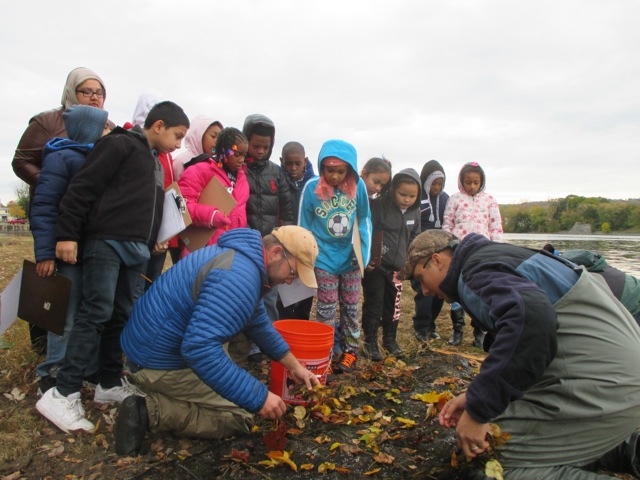 Peebles Sampling Area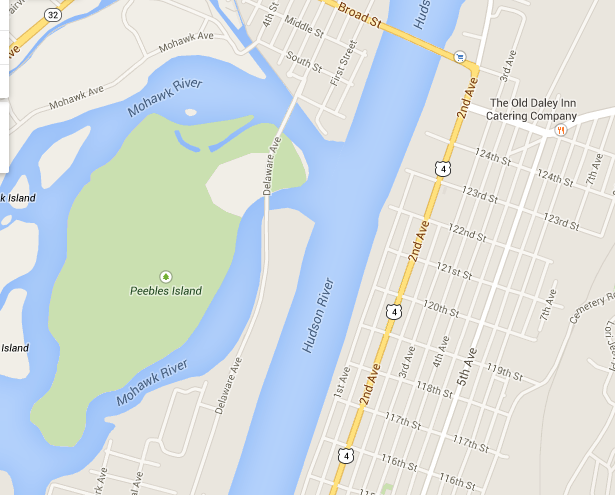 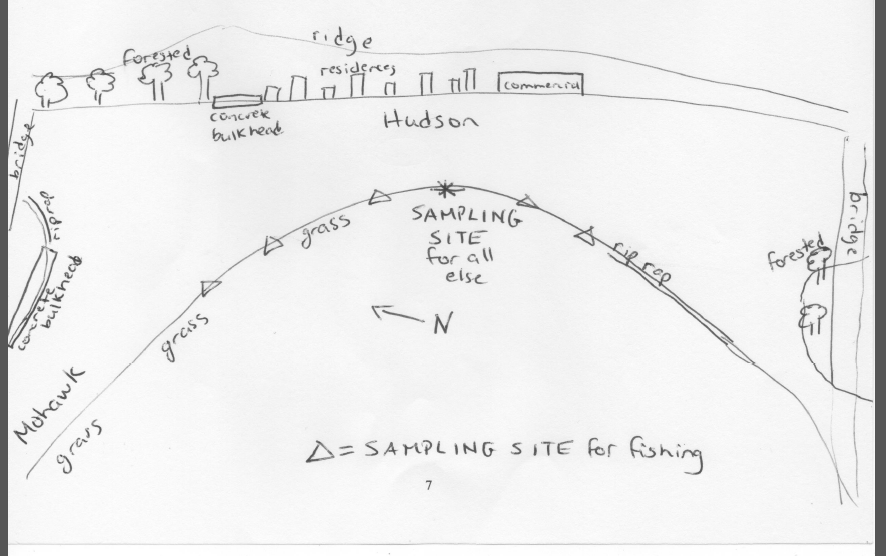 Location: Pavilion at Pebbles Island Park at the confluence of the Hudson River and the Mohawk River, Waterford, NYArea: park just north of the Troy dam at the pavilion, grassy embankment, rip rapSurrounding Land Use: 75% grassy, 25% riprapSampling Site: Park area Shoreline: riprapPlants in area: noneWater depth: 12 - 36 inchesRiver Bottom description: muddy TimeTimeReading 1Reading 2CommentsPhysical  Air Temperature9:40AM10:40 AM12:00 PM12:45 PM 9:40AM10:40 AM12:00 PM12:45 PM 50F50F55F63F10C10C12.8C17CWind Speed10:00 AM10:00 AMBeaufort #4Anenometer kts. Direction: SECloud CoverMostly cloudy to start then clearMostly cloudy to start then clearWeather todayDrizzle at 9:40 and 10:40 AM but then stoppedDrizzle at 9:40 and 10:40 AM but then stoppedDrizzle at 9:40 and 10:40 AM but then stoppedDrizzle at 9:40 and 10:40 AM but then stoppedDrizzle at 9:40 and 10:40 AM but then stoppedWeather recentlyCool and fall likeCool and fall likeCool and fall likeCool and fall likeCool and fall likeWater surfaceCalm Water Temperature9:35 AM10:13 AM12:07 PM12:45 PM11C11111111C11111152F525252Turbidity –long  site tubeaverages  & standard deviation9:30 AM10:15 AM11:45 AM	12:30 PM39.8 cm93.8 cm48.5 cm17.2 cm39.8 cm93.8 cm48.5 cm17.2 cm±12±14±5±2Each group had a new sample, not all from same placeChemicalTime Water Temp Water TempppmsaturationDO  - drop countUnable to test pH – indicator solution12:40 PM7.07.27.27.07.27.2Average 7.1Fish Catch – 10 ft. netNumber Species  Species  Size largest10ft - 1 cm mesh- 10m pull39Banded killifishBanded killifishseined~ 4 seines 20Spottail shinerSpottail shinerseined9:40 AM – 1:00 PM5DarterDarterseined4SunfishSunfishseinedTotals 68Diversity 4Diversity 4Trapped by  Fisheries group in a trap set the night before   1Gizzard ShadGizzard ShadlargerTrapped by  Fisheries group in a trap set the night before   1Striped BassStriped BasslargerTrapped by  Fisheries group in a trap set the night before   Trapped by  Fisheries group in a trap set the night before   MacroinvertebratesFreshwater scudFreshwater scudGreen CaddisflyGreen CaddisflyWater Level Time Height Height Change Change RateThis is above the head of tide. Water level changes have to do with releases that occur from hydro plant that empties into the river below Cohoes Falls.9:40 AM22.9 cm22.9 cmThis is above the head of tide. Water level changes have to do with releases that occur from hydro plant that empties into the river below Cohoes Falls.10:40 AM27.9 cm27.9 cm5 cm/60 mins0.083 cm/minThis is above the head of tide. Water level changes have to do with releases that occur from hydro plant that empties into the river below Cohoes Falls.12:00 PM29.2 cm29.2 cm1.3 cm/60 min0.013 cm/minThis is above the head of tide. Water level changes have to do with releases that occur from hydro plant that empties into the river below Cohoes Falls.12:45 PM25.4 cm25.4 cm-3.8 cm/60 min-0.084 cm/minWater Flow Velocity Time Rate of flow Rate of flow DirectionThis is not a tidal current just flow. At the confluence of two waterways the water direction can change.9:40 AM8.1 cm/sec8.1 cm/secNorthThis is not a tidal current just flow. At the confluence of two waterways the water direction can change.10:40 AMNo movement No movement Still This is not a tidal current just flow. At the confluence of two waterways the water direction can change.12:00 PM2.1 cm/sec2.1 cm/secSouth This is not a tidal current just flow. At the confluence of two waterways the water direction can change.12:45 PM2.4 cm/sec2.4 cm/secSouthBoat Traffic9:40 AMNorthrecreational10:40 AMSouthrecreationalOther 1 bald eagleSeagullsSeagulls